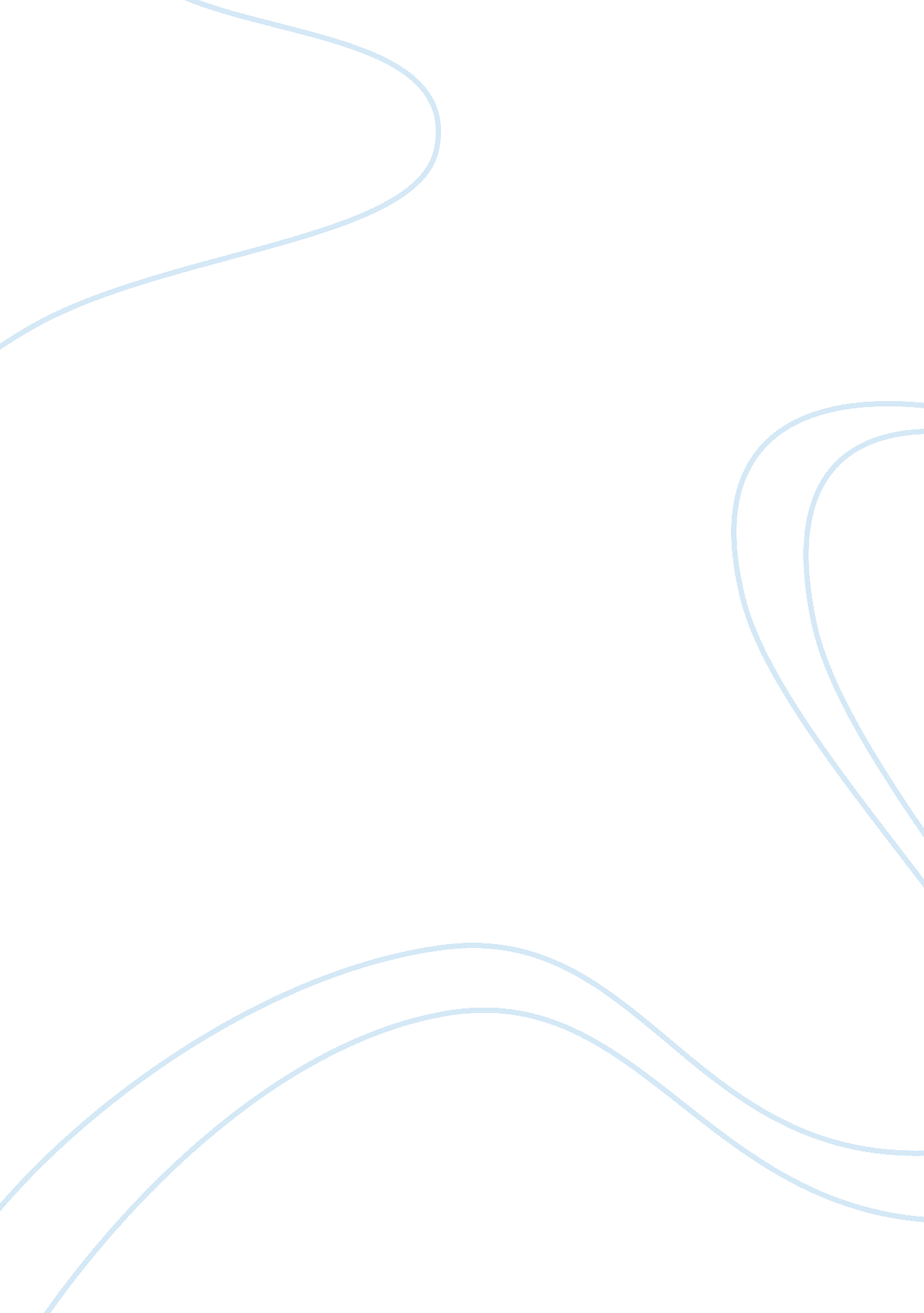 To what extent did the american revolution fundamentally change american societyHistory, Revolution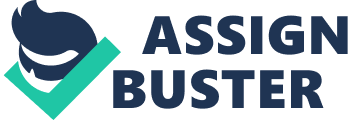 The American Revolution changed the American society politically, socially and economically by the creation of the Declaration of Independence, paper currency, Women’s rights and slavery. The American Revolution brought tremendous effects on the Americans. One major approach to undergo in this change is the Declaration of Independence. George Washington declared a change in the society because he thought it was time to get away from the Britain’s power. “ If men were angels, no government would be necessary”. This supports the reason of Americans wanting independence from Britain’s unfair government. This action also led to the American colonies wanting to self-govern their own society. Another creation in the American society was paper currency. At first, the paper currency was not worth any amount at all. Anyone could have put any amount on a coin or bill and people would believe that was worth of the currency. This was not working out because money had no value which led to confusion of the value of money. Some Americans were “ crying out for a paper currency”. This quote supports the feeling that the Americans had on paper currency because they believed if they had a printed document that states to be owned and published as their own, it would lean on toward of being independent from Britain. Being under the Britain’s power was compared to slavery. Women didn’t have any rights in any part of the community unless they were widows. Women in the colony where demanded not to speak a word unless spoken too. The women was fed up because they felt as if they should not even appear in public since they had no rights. As Molly Wallace explained,”… ought ever to appear in so public a manner”. Women had no roles therefore causing them to feel useless and unimportant. Also women wanted the same rights as men by having an equal spread of property. Another way the American Revolution changed the American society is slavery. The Britain’s always thought of an easier way to manage things. One thing they wanted to make easier was labor, which brought them to slavery. 